Kasyan AndreyExperience:Position applied for: Electric CadetDate of birth: 19.12.1989 (age: 27)Citizenship: UkraineResidence permit in Ukraine: NoCountry of residence: UkraineCity of residence: KhersonContact Tel. No: +38 (066) 046-78-68E-Mail: andksn@rambler.ruU.S. visa: NoE.U. visa: NoUkrainian biometric international passport: Not specifiedDate available from: 25.08.2013English knowledge: GoodMinimum salary: Ð¾Ñ 1000 $ per monthPositionFrom / ToVessel nameVessel typeDWTMEBHPFlagShipownerCrewingElectric Cadet17.05.2012-11.12.2012SagittaContainer Ship42593MAN B&W 8K80MC-C-MajuroSeawaySeawayElectric Cadet13.10.2010-10.03.2011BBC PlutoBulk Carrier37000BW 6DKRN7350LiberiaBriese SchiffahrtBriese SchiffahrtElectric Cadet27.04.2010-29.09.2010Kamchatskiy prolivDry Cargo2250W&#228;rtsila 6RTA48TB7796PanamaSundream ShippingSundream Shipping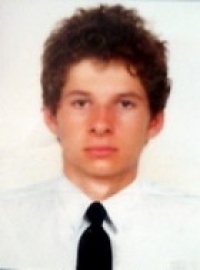 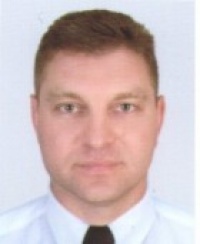 